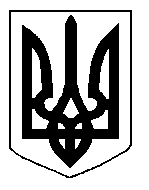 БІЛОЦЕРКІВСЬКА МІСЬКА РАДА	КИЇВСЬКОЇ ОБЛАСТІ	Р І Ш Е Н Н Я

від  30 травня 2019 року                                                                        № 3882-71-VIIПро припинення терміну дії договору оренди землі Товариству з обмеженою відповідальністю «Комфорт»Розглянувши звернення постійної комісії з питань земельних відносин та земельного кадастру, планування території, будівництва, архітектури, охорони пам’яток, історичного середовища та благоустрою до міського голови від 24.04.2019 року №193/2-17, протокол постійної комісії з питань  земельних відносин та земельного кадастру, планування території, будівництва, архітектури, охорони пам’яток, історичного середовища та благоустрою від 23.04.2019 року №175, заяву Товариства з обмеженою відповідальністю «Комфорт»  від 18 квітня  2019  року №2437, відповідно до ст. ст. 12, п. а) ч. 1 ст. 141  Земельного кодексу України, ст. 31 Закону України «Про оренду землі», п.34 ч.1 ст. 26 Закону України «Про місцеве самоврядування в Україні», міська рада вирішила:1.Припинити договір оренди землі з Товариством з обмеженою відповідальністю «Комфорт» під прохід спільного користування з ФОП Кобзар В.П. в рівних долях за адресою: вулиця Комсомольська, 2, площею 0,0087 га з кадастровим номером: 3210300000:07:007:0120, який укладений 16 серпня 2013 року №69 на  підставі підпункту 1.8 пункту 1 рішення міської ради від 28 лютого  2013 року  №895-39-VI «Про передачу земельних ділянок в оренду» та підпункту 2.7 пункту 2 рішення міської ради від 25 квітня 2013 року  №951-41-VI «Про оформлення правовстановлюючих документів на земельні ділянки юридичним особам та фізичним особам-підприємцям» та зареєстрований в Державному реєстрі речових прав на нерухоме майно  як інше речове право від 13.11.2013 року №3548765,  відповідно до п. а) ч. 1 ст. 141 Земельного кодексу України, а саме: добровільна відмова від права користування земельною ділянкою. 2.Особі, зазначені в цьому рішенні звернутися до управління регулювання земельних відносин Білоцерківської міської ради для укладання додаткової угоди про припинення договору оренди землі від 16 серпня 2013 року №69, відповідно до даного рішення, а також оформити інші документи, необхідні для вчинення цієї угоди.3.Особі, зазначені в цьому рішенні, зареєструвати припинення права оренди земельної ділянки в порядку, визначеному чинним законодавством України.4. Контроль за виконанням цього рішення покласти на постійну комісію з питань  земельних відносин та земельного кадастру, планування території, будівництва, архітектури, охорони пам’яток, історичного середовища та благоустрою.Міський голова                                          	                                                     Г. Дикий